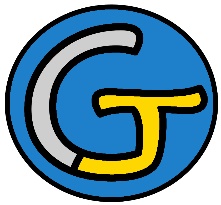 Rallye Lecture Cycle 3La fête de NoëlCarlo Collodi (éditions Lire C’est Partir)La fête de NoëlCarlo Collodi (éditions Lire C’est Partir)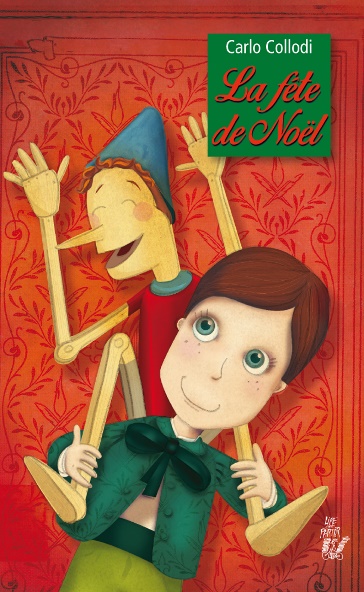 La fête de NoëlLa fête de Noël6 - Quelle récompense reçoit l’un des enfants ?	a) Il reçoit des bonbons.	b) Il reçoit un livre.	c) Il reçoit des baisers.1 - Quel est le jouet préféré de Luigino ?	a) C’est un petit ballon.	b) C’est un cheval en bois.	c) C’est une petite voiture.1 - Quel est le jouet préféré de Luigino ?	a) C’est un petit ballon.	b) C’est un cheval en bois.	c) C’est une petite voiture.6 - Quelle récompense reçoit l’un des enfants ?	a) Il reçoit des bonbons.	b) Il reçoit un livre.	c) Il reçoit des baisers.2 - Combien Maria a-t-elle d’enfants ?	a) Maria a deux enfants.	b) Maria a trois enfants.	c) Maria a quatre enfants.2 - Combien Maria a-t-elle d’enfants ?	a) Maria a deux enfants.	b) Maria a trois enfants.	c) Maria a quatre enfants.Le petit avocat2 - Combien Maria a-t-elle d’enfants ?	a) Maria a deux enfants.	b) Maria a trois enfants.	c) Maria a quatre enfants.2 - Combien Maria a-t-elle d’enfants ?	a) Maria a deux enfants.	b) Maria a trois enfants.	c) Maria a quatre enfants.7 - De quoi Masino se plaint-il ?	a) Il se plaint d’être bousculé par ses camarades.	b) Il se plaint de ne pas manger à sa faim.	c) Il se plaint d’être sans arrêt grondé par les adultes.3 - Qu’ont le droit de faire les enfants huit jours avant Noël ?	a) Ils ont le droit d’envoyer une lettre au père Noël.	b) Ils ont le droit de fabriquer un objet.	c) Ils ont le droit de dépenser leur argent.3 - Qu’ont le droit de faire les enfants huit jours avant Noël ?	a) Ils ont le droit d’envoyer une lettre au père Noël.	b) Ils ont le droit de fabriquer un objet.	c) Ils ont le droit de dépenser leur argent.8 - D’après l’histoire inventée par Masino, que devraient mettre les enfants dans le lait ?	a) Ils devraient mettre du miel.	b) Ils devraient mettre du cacao.	c) Ils devraient mettre du jus d’orange.4 - Pourquoi le petit garçon pauvre reçoit-il un sabot sur la tête ?	a) Car il a volé des légumes.	b) Car il a insulté les enfants de Maria.	c) Car il s’est plaint d’avoir faim.4 - Pourquoi le petit garçon pauvre reçoit-il un sabot sur la tête ?	a) Car il a volé des légumes.	b) Car il a insulté les enfants de Maria.	c) Car il s’est plaint d’avoir faim.9 - D’après l’histoire inventée par Masino, pourquoi le maître devient-il plus gentil ?	a) Car il a vu Masino pleurer.	b) Car le père de Masino est venu discuter avec lui.	c) Car Masino l’a menacé.5 - Quel objet la petite fille montre-t-elle à sa mère ?	a) Elle montre les nouvelles chaussures de sa poupée.	b) Elle montre sa nouvelle robe.	c) Elle montre sa nouvelle brosse à cheveux.5 - Quel objet la petite fille montre-t-elle à sa mère ?	a) Elle montre les nouvelles chaussures de sa poupée.	b) Elle montre sa nouvelle robe.	c) Elle montre sa nouvelle brosse à cheveux.10 - Qui a accepté de publier l’histoire de Masino ?	a) Un journal a publié l’histoire.	b) Un éditeur de livres a publié l’histoire.	c) Personne n’a accepté de publier l’histoire.Rallye Lecture Cycle 3Rallye Lecture Cycle 3Rallye Lecture Cycle 3Rallye Lecture Cycle 3Rallye Lecture Cycle 3La fête de NoëlCarlo Collodi (éditions Lire C’est Partir)La fête de NoëlCarlo Collodi (éditions Lire C’est Partir)La fête de NoëlCarlo Collodi (éditions Lire C’est Partir)La fête de NoëlCarlo Collodi (éditions Lire C’est Partir)La fête de NoëlCarlo Collodi (éditions Lire C’est Partir)La fête de NoëlCarlo Collodi (éditions Lire C’est Partir)La fête de NoëlCarlo Collodi (éditions Lire C’est Partir)La fête de NoëlCarlo Collodi (éditions Lire C’est Partir)CORRECTIONCORRECTIONCORRECTIONCORRECTIONCORRECTION1 - Quel est le jouet préféré de Luigino ?b) C’est un cheval en bois.1 - Quel est le jouet préféré de Luigino ?b) C’est un cheval en bois.1 - Quel est le jouet préféré de Luigino ?b) C’est un cheval en bois.1 - Quel est le jouet préféré de Luigino ?b) C’est un cheval en bois.1 - Quel est le jouet préféré de Luigino ?b) C’est un cheval en bois.1 - Quel est le jouet préféré de Luigino ?b) C’est un cheval en bois.1 - Quel est le jouet préféré de Luigino ?b) C’est un cheval en bois.6 - Quelle récompense reçoit l’un des enfants ?c) Il reçoit des baisers.6 - Quelle récompense reçoit l’un des enfants ?c) Il reçoit des baisers.6 - Quelle récompense reçoit l’un des enfants ?c) Il reçoit des baisers.6 - Quelle récompense reçoit l’un des enfants ?c) Il reçoit des baisers.6 - Quelle récompense reçoit l’un des enfants ?c) Il reçoit des baisers.6 - Quelle récompense reçoit l’un des enfants ?c) Il reçoit des baisers.2 - Combien Maria a-t-elle d’enfants ?b) Maria a trois enfants.2 - Combien Maria a-t-elle d’enfants ?b) Maria a trois enfants.2 - Combien Maria a-t-elle d’enfants ?b) Maria a trois enfants.2 - Combien Maria a-t-elle d’enfants ?b) Maria a trois enfants.2 - Combien Maria a-t-elle d’enfants ?b) Maria a trois enfants.2 - Combien Maria a-t-elle d’enfants ?b) Maria a trois enfants.2 - Combien Maria a-t-elle d’enfants ?b) Maria a trois enfants.7 - De quoi Masino se plaint-il ?c) Il se plaint d’être sans arrêt grondé par les adultes.7 - De quoi Masino se plaint-il ?c) Il se plaint d’être sans arrêt grondé par les adultes.7 - De quoi Masino se plaint-il ?c) Il se plaint d’être sans arrêt grondé par les adultes.7 - De quoi Masino se plaint-il ?c) Il se plaint d’être sans arrêt grondé par les adultes.7 - De quoi Masino se plaint-il ?c) Il se plaint d’être sans arrêt grondé par les adultes.7 - De quoi Masino se plaint-il ?c) Il se plaint d’être sans arrêt grondé par les adultes.3 - Qu’ont le droit de faire les enfants huit jours avant Noël ?c) Ils ont le droit de dépenser leur argent.3 - Qu’ont le droit de faire les enfants huit jours avant Noël ?c) Ils ont le droit de dépenser leur argent.3 - Qu’ont le droit de faire les enfants huit jours avant Noël ?c) Ils ont le droit de dépenser leur argent.3 - Qu’ont le droit de faire les enfants huit jours avant Noël ?c) Ils ont le droit de dépenser leur argent.3 - Qu’ont le droit de faire les enfants huit jours avant Noël ?c) Ils ont le droit de dépenser leur argent.3 - Qu’ont le droit de faire les enfants huit jours avant Noël ?c) Ils ont le droit de dépenser leur argent.3 - Qu’ont le droit de faire les enfants huit jours avant Noël ?c) Ils ont le droit de dépenser leur argent.8 - D’après l’histoire inventée par Masino, que devraient mettre les enfants dans le lait ?b) Ils devraient mettre du cacao.8 - D’après l’histoire inventée par Masino, que devraient mettre les enfants dans le lait ?b) Ils devraient mettre du cacao.8 - D’après l’histoire inventée par Masino, que devraient mettre les enfants dans le lait ?b) Ils devraient mettre du cacao.8 - D’après l’histoire inventée par Masino, que devraient mettre les enfants dans le lait ?b) Ils devraient mettre du cacao.8 - D’après l’histoire inventée par Masino, que devraient mettre les enfants dans le lait ?b) Ils devraient mettre du cacao.8 - D’après l’histoire inventée par Masino, que devraient mettre les enfants dans le lait ?b) Ils devraient mettre du cacao.4 - Pourquoi le petit garçon pauvre reçoit-il un sabot sur la tête ?c) Car il s’est plaint d’avoir faim.4 - Pourquoi le petit garçon pauvre reçoit-il un sabot sur la tête ?c) Car il s’est plaint d’avoir faim.4 - Pourquoi le petit garçon pauvre reçoit-il un sabot sur la tête ?c) Car il s’est plaint d’avoir faim.4 - Pourquoi le petit garçon pauvre reçoit-il un sabot sur la tête ?c) Car il s’est plaint d’avoir faim.4 - Pourquoi le petit garçon pauvre reçoit-il un sabot sur la tête ?c) Car il s’est plaint d’avoir faim.4 - Pourquoi le petit garçon pauvre reçoit-il un sabot sur la tête ?c) Car il s’est plaint d’avoir faim.4 - Pourquoi le petit garçon pauvre reçoit-il un sabot sur la tête ?c) Car il s’est plaint d’avoir faim.9 - D’après l’histoire inventée par Masino, pourquoi le maître devient-il plus gentil ?b) Car le père de Masino est venu discuter avec lui.9 - D’après l’histoire inventée par Masino, pourquoi le maître devient-il plus gentil ?b) Car le père de Masino est venu discuter avec lui.9 - D’après l’histoire inventée par Masino, pourquoi le maître devient-il plus gentil ?b) Car le père de Masino est venu discuter avec lui.9 - D’après l’histoire inventée par Masino, pourquoi le maître devient-il plus gentil ?b) Car le père de Masino est venu discuter avec lui.9 - D’après l’histoire inventée par Masino, pourquoi le maître devient-il plus gentil ?b) Car le père de Masino est venu discuter avec lui.9 - D’après l’histoire inventée par Masino, pourquoi le maître devient-il plus gentil ?b) Car le père de Masino est venu discuter avec lui.5 - Quel objet la petite fille montre-t-elle à sa mère ?a) Elle montre les nouvelles chaussures de sa poupée.5 - Quel objet la petite fille montre-t-elle à sa mère ?a) Elle montre les nouvelles chaussures de sa poupée.5 - Quel objet la petite fille montre-t-elle à sa mère ?a) Elle montre les nouvelles chaussures de sa poupée.5 - Quel objet la petite fille montre-t-elle à sa mère ?a) Elle montre les nouvelles chaussures de sa poupée.5 - Quel objet la petite fille montre-t-elle à sa mère ?a) Elle montre les nouvelles chaussures de sa poupée.5 - Quel objet la petite fille montre-t-elle à sa mère ?a) Elle montre les nouvelles chaussures de sa poupée.5 - Quel objet la petite fille montre-t-elle à sa mère ?a) Elle montre les nouvelles chaussures de sa poupée.10 - Qui a accepté de publier l’histoire de Masino ?c) Personne n’a accepté de publier l’histoire.10 - Qui a accepté de publier l’histoire de Masino ?c) Personne n’a accepté de publier l’histoire.10 - Qui a accepté de publier l’histoire de Masino ?c) Personne n’a accepté de publier l’histoire.10 - Qui a accepté de publier l’histoire de Masino ?c) Personne n’a accepté de publier l’histoire.10 - Qui a accepté de publier l’histoire de Masino ?c) Personne n’a accepté de publier l’histoire.10 - Qui a accepté de publier l’histoire de Masino ?c) Personne n’a accepté de publier l’histoire.Question1234455678910Points111111111111